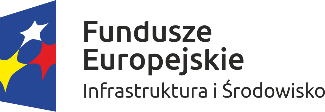 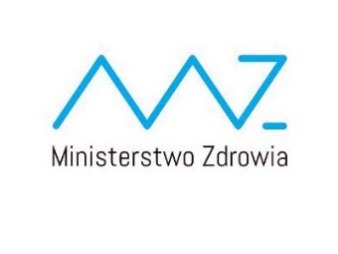 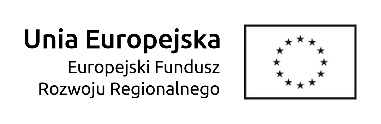 Znak: 06/PN/2020		Załącznik nr 2 do SIWZWYKAZ WYKONANYCH/WYKONYWANYCH DOSTAWWykaz wykonanych dostaw nie wcześniej niż w okresie ostatnich 3 lat przed upływem terminu składania ofert w postępowaniu, a jeżeli okres prowadzenia działalności jest krótszy – w tym okresie, wraz z podaniem ich rodzaju, wartości, daty, miejsca wykonania i podmiotów, na rzecz których dostawy te zostały wykonane, z załączeniem dowodów określających czy te dostawy zostały wykonane należycie, przy czym dowodami, o których mowa, są referencje bądź inne dokumenty wystawione przez podmiot, na rzecz którego dostawy były wykonywane, a jeżeli z uzasadnionej przyczyny o obiektywnym charakterze wykonawca nie jest w stanie uzyskać tych dokumentów – inne dokumentyWykonawca musi wykazać się wykonaniem minimum jednej dostawy rezonansu magnetycznego na kwotę minimum 2 000 000 PLN bruttoUWAGAJeżeli wykaz, oświadczenia lub inne złożone przez Wykonawcę dokumenty budzą wątpliwości Zamawiającego, może on zwrócić się bezpośrednio do właściwego podmiotu, na rzecz którego dostawy były wykonane, a w przypadku świadczeń okresowych lub ciągłych są wykonywane, o dodatkowe informacje lub dokumenty w tym zakresie..........................., dnia .................                                                                                                             ...............................................................................................                                                                                                                                                                podpis osoby umocowanej do reprezentowania Wykonawcy                                                                                                                                                                      (podpis i pieczątka imienna lub czytelny podpis)(pieczęć firmowa Wykonawcy)Lp.Podmiot /firma/ dla którejWykonawca wykonałzamówieniePrzedmiot zamówieniaWartość brutto w PLN wykonanych dostawDaty wykonania/wykonywania